(Dichiarazione sostitutiva dell’atto di notorietà: art. 47 D.P.R. 28 dicembre 2000, n. 445)Il/la sottoscritto/a   _______________________________________________________________________nato/a a _________________________________________ Provincia ________  il _____|_____|_____|residente a _____________________________ Provincia ________in via/piazza ___________________________________________________ n. ______ C.A.P.___________Codice Fiscale   ____________________________________________________________________in qualità di legale rappresentante di  _____________________________________________________ codice fiscale / partita iva ________________________________________________________________sede legale in  ___________________________ prov. _____  via ____________________________ n. __con riferimento alla struttura ricettiva _____________________________________________________ubicata in _______________________________________________________________________________ via/piazza __________________________________________________________________ n. _____classificazione alberghiera ________________________________________________________________tipologia extra-alberghiera _______________________________________________________________consapevole che il Comune di Oristano con delibera del Consiglio Comunale n. 29 del 11/06/2015 ha adottato, a decorrere dal 1 giugno 2019, l’imposta di soggiorno prevista dall’art. 4 del D.Lgs. n. 23/2011;visto il regolamento dell’imposta di soggiorno nel comune di Oristano (del. CC. n. 17/2019);dichiarache il sig./sig.ra __________________________________________________________________________ nato/a a __________________________ il ________________ e residente a _______________________ha soggiornato presso questa struttura ricettiva dal giorno _________ al giorno __________;al termine del soggiorno, ha omesso la corresponsione dell’imposta di soggiorno e, pertanto, in qualità di legale rappresentante della struttura ricettiva, non è nelle condizioni di effettuare il versamento di detta imposta al comune di Oristano per un ammontare pari a € ___________, calcolato sulla base della misura stabilita dal comune;ha rifiutato, alla mia presenza, di rilasciare a questa struttura ricettiva, la dichiarazione di omesso versamento dell’imposta di soggiorno per il periodo interessato.dichiara, altresì, di essere informato, ai sensi e per gli effetti di cui al d. lgs. n. 196/2003, che i dati personali raccolti saranno trattati, anche con strumenti informatici, esclusivamente nell’ambito del procedimento per il quale la presente dichiarazione viene resa.Data____________________Firma __________________________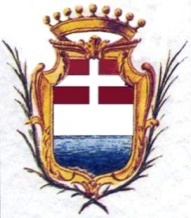 IMPOSTA DI SOGGIORNOCOMUNE DIORISTANODICHIARAZIONE DI OMESSO VERSAMENTO DELL’IMPOSTA DI SOGGIORNO(DA COMPILARE A CURA DEL GESTORE DELLA STRUTTURA RICETTIVA)